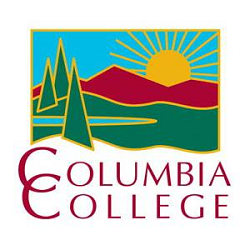 Program EligibilityTo be eligible for the CalWORKs program students must:Receive cash assistance in the form of TANF, for themselves, from one of the following counties:Tuolumne County Department of Social Services.Calaveras Health and Human Services Agency.Stanislaus Community Services Agency.Mariposa County Human Services: Employment and Community Services Enroll at Columbia College.Maintain a minimum GPA of 2.0 (both cumulative and semester).
Once in the program, you can continue eligibility as long as you are receiving cash assistance (TANF) for yourself and you fulfill your responsibilities as a CalWORKs program participant:Attend all courses in which you enroll in and complete all coursework assigned each semester.Turn in a mid-term grade check.Meet with a CalWORKs Counselor at least once each semester.Complete a FAFSA application each academic year (January 1st).